РОССИЙСКАЯ ФЕДЕРАЦИЯНовгородская область Новгородский районАдминистрация Борковского сельского поселенияП О С Т А Н О В Л Е Н И Еот  29.01.2018 № 21д. БоркиО присвоении наименования улицеВ соответствии с Федеральным законом от 06.10.2003 года  № 131 – ФЗ «Об общих принципах организации местного самоуправления в Российской Федерации», Уставом Борковского сельского поселенияПОСТАНОВЛЯЮ:Присвоить наименование улице в населенном пункте дер. Куканово Борковского сельского поселения:  улица Садовая.       2. Опубликовать настоящее постановление в муниципальной газете «Борковский вестник» и разместить на официальном сайте Администрации Борковского сельского поселения по адресу: www.borkiadm.ruГлава АдминистрацииБорковского сельского поселения                                                С.Г. Иванова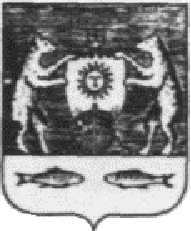 